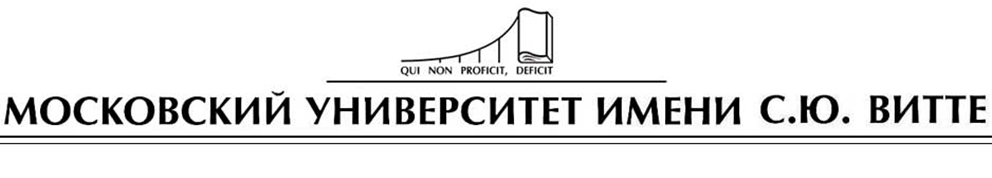 Кафедра «Гражданского права и процесса»Методические рекомендации по выполнению рейтинговой (контрольной) работы по дисциплине «Гражданское право»(модуль 9-12)Уровень подготовки: бакалавриатМосква 2023 Общие положенияРейтинговая работа по дисциплине выполняется обучающимся в ходе самостоятельной работы и является обязательным элементом балльно-рейтинговой системы (БРС) Университета.Прежде, чем приступить к написанию работы студент обязан ознакомиться с размещенными в личном кабинете ОБЩИМИ ТРЕБОВАНИЯМИ к ее подготовке и оформлению, содержащимися в Методических рекомендациях (Инструкции) по оформлению рейтинговой работы студентами очно-заочной и заочной форм обучения, в том числе с ДОТ от 2022 года. В Методических рекомендациях по дисциплине даны дополнительные к основным советы, а также описан порядок выбора студентом варианта рейтинговой работы. Выполнение данной рейтинговой работы направлено, в том числе, на оценивание, предусмотренных в рабочей программе дисциплины компетенций и их индикаторов.Методические рекомендации по решению задач:Все задачи решаются только на основании тех условий, которые прямо в них сформулированы. Важнейшим этапом решения является поиск правовых норм, в соответствии с которыми оно принимается, их анализ и сопоставление.  Необходимо ознакомиться с материалами, относящимися к теме. Решение многих задач требует знания решений высших судебных органов, как общего порядка, так и по конкретным делам, иных подзаконных актов. Решения задач выполняются письменно. Необходимо дать развернутый, исчерпывающий ответ на все поставленные в задаче вопросы. При ответе на вопросы следует ссылаться на соответствующие нормы права, указывать номера статей и их краткие положения. Решение каждой задачи должно быть мотивированным, то есть содержать обоснование, аргументы, суждения, из которых оно следует, иметь ссылки на актуальные и действующие нормативные правовые акты. Методические рекомендации при ответах на теоретические вопросы:Ответы на задания должны быть полными, без орфографических и иных ошибок. При выполнении заданий студент должен продемонстрировать умение анализировать, а не просто переписывать действующие правовые акты и/или литературу (учебники, монографии, научные статьи) за последние 3-5 лет. При ответе на вопрос оценивается логика и последовательность рассуждений студента, наличие аргументации своей позиции, наличие ссылок на указанные в конкретном задании мнение ученых и/или статьи законов, сайты органов власти, судебную практику и т.д. Методические рекомендации по использованию литературы:Для выполнения рейтинговой работы рекомендуется пользоваться литературой, предусмотренной рабочей программой дисциплины. Кроме этого необходимо опираться на литературу (как учебную, так и научную!), доступную в ЭБС Университета и др. открытых источниках, например, научными библиотеками https://www.elibrary.ru/ https://cyberleninka.ru/. Во избежание использования не действующих норм права, рекомендуется брать нормативно-правовые акты из справочно-правовых систем «Консультант Плюс» или «Гарант».Методические рекомендации по подготовке презентации:Презентация готовится студентом в программе PowerPoint. Во время создания презентации обучающими должны использоваться фото, картинки по тематике слайда. Выбор количества слайдов на усмотрение студента, но не менее 8-10. В презентации на слайдах должны быть отражены следующие моменты: наименование темы, ее актуальность для современной юридической науки и практики, нормативно-правовые акты по теме, раскрыты основные термины и понятия; приведен и кратко раскрыт минимум один пример из судебной и/или правоприменительной практики по теме. А также в презентацию в обязательном порядке должны быть включены 2-3 схемы/таблицы, раскрывающие основное содержание вопроса. Должен соблюдаться единый стиль оформления (фон слайда, заголовки, шрифт – единые во всей презентации). Текст должен быть выровнен, не наползать на рисунки.Методические рекомендации при составлении списков нормативно-правовых актов: Необходимо обратить внимание, что все акты на момент написания работы должны быть действующими, что особенно актуально в последнее время в связи с отменой действия ряда правовых норм для России. Все международные акты из списка должны быть обязательны для России (ратифицированы РФ, РФ является стороной договора и т.д.). Акты содержательно должны быть подобраны строго в соответствии с темой, указанной в задании. Обязательно указывать полное название акта, его дату, номер при наличии, место опубликования или нахождения (официальные сайты или информационно-правовые системы или газеты/журналы – Российская газета, Собрание законодательства и т.д.).Выбор варианта контрольной работы определяется начальной буквой фамилии студента.В случае если работы двух и более обучающихся являются одинаковыми или схожими до степени смешения, задание считается невыполненным. Рекомендуется выполнять задания самостоятельно, не прибегая к помощи других студентов и/или беря готовые ответы в интернете во избежание повторений.Задания для выполнения рейтинговой (контрольной) работыВариант 1 (А-Г)Что означают данные термины: договор купли-продажи, договор мены, договор дарения, договор розничной купли-продажи, договор энергоснабжения, договор контрактации. Дайте определения со ссылками/сносками на действующие нормы права/научные/учебные источники.2. Соблюдая указанные в разделе «общие сведения» методические рекомендации подготовить презентацию по вопросу «Виды договора купли-продажи».3. Соблюдая указанные в разделе «общие сведения» методические рекомендации решить задачу: ООО «Сусеки» заключило с АО «Сдоба» договор поставки 5 тонн муки 2-го сорта. ООО «Сусеки» отгрузило в адрес АО «Сдоба» 5 тонн крупчатки. В сопроводительных документах и акте приема-передачи ошибочно было указано, что осуществлена поставка 5 тонн муки 2-го сорта. Неопытный технолог АО «Сдоба» без проверки качества муки отправил ее на производство бездрожжевого хлеба. Вся изготовленная продукция была признана браком. АО «Сдоба» предъявило иск к ООО «Сусеки» о взыскании убытков, понесенных вследствие выпуска бракованной продукции. ООО «Сусеки» возражало против заявленных требований, ссылаясь на то, что покупатель халатно отнесся к приемке груза и сам должен нести убытки, вызванные своей невнимательностью. Какое решение должен вынести суд? Вариант 2 (Д-З)Что означают данные термины: договор продажи недвижимости, договор продажи предприятия, договор поставки, пожертвование, договор ренты, пожизненное содержание с иждивением. Дайте определения со ссылками/сносками на действующие нормы права/научные/учебные источники.Соблюдая указанные в разделе «общие сведения» методические рекомендации подготовить презентацию по вопросу «Договор дарения».Соблюдая указанные в разделе «общие сведения» методические рекомендации решить задачу: Акционерное общество (арендодатель) обратилось в арбитражный суд с иском к обществу с ограниченной ответственностью (арендатору) о признании договора аренды здания незаключенным и выселении ответчика из занимаемого здания. Исследовав договор и обстоятельства спора, суд кассационной инстанции установил, что разногласия возникли по поводу формулировки условия договора о размере арендной платы. В силу пункта 1 ст. 654 ГК РФ договор аренды здания или сооружения должен предусматривать размер арендной платы. При отсутствии согласованного сторонами в письменной форме условия о размере арендной платы договор аренды здания или сооружения считается незаключенным. Ответчик полагал, что данное требование закона сторонами соблюдено, поскольку в соответствии с пунктом 2.4 договора арендатор обязан в качестве арендной платы в установленные сроки оплачивать коммунальные и прочие целевые услуги. Какое решение должен принять арбитражный суд?Вариант 3 (И-Л)Что означают данные термины: момент перехода права собственности к покупателю по договору купли-продажи, эвикция, договор постоянной ренты, бартерная сделка, поставка товаров для государственный или муниципальных нужд, выкуп ренты.  Дайте определения со ссылками/сносками на действующие нормы права/научные/учебные источники.Соблюдая указанные в разделе «общие сведения» методические рекомендации подготовить презентацию по вопросу «Договор мены».Соблюдая указанные в разделе «общие сведения» методические рекомендации решить задачу: 	Торгово - производственная компания обратилась в арбитражный суд с иском к обществу с ограниченной ответственностью о взыскании задолженности по арендной плате и процентов за пользование чужими денежными средствами. В ходе судебного разбирательства установлено, что после прекращения договора аренды ответчик (арендатор) вернул арендодателю предоставленное по договору имущество со значительной просрочкой. Истребуемая истцом (арендодателем) арендная плата начислена за период с момента прекращения договора аренды до возврата сданного внаем имущества. Решением суда первой инстанции иск удовлетворен частично. На основании части второй ст. 622 ГК РФ с ответчика взыскана арендная плата за весь период просрочки возврата имущества. Дайте разъяснения по делу. Правомерно ли решение суда?Вариант 4 (М-О)Что означают данные термины: отмена дарения, отказ от дарения, отказ одаряемого от принятия дара, договор аренды, договор лизинга, договор проката. Дайте определения со ссылками/сносками на действующие нормы права/научные/учебные источники.Соблюдая указанные в разделе «общие сведения» методические рекомендации подготовить презентацию по вопросу «Договор ренты».Соблюдая указанные в разделе «общие сведения» методические рекомендации решить задачу: В переписке по электронной почте уполномоченные представители заказчика и исполнителя согласовали размеры и наименование комплекта мебели, подлежащего изготовлению исполнителем, стоимость и срок выполнения работы в переписке по электронной почте отсутствуют. Можно ли квалифицировать указанный договор как заключенный при условии, что письменный двусторонний договор на изготовление мебели отсутствует?Вариант 5 (П-Р)Что означают данные термины: договор аренды транспортного средства с экипажем, договор аренды транспортного средства без экипажа, чартер, фрахт, договор ссуды, договор аренды предприятия. Дайте определения со ссылками/сносками на действующие нормы права/научные/учебные источники.Соблюдая указанные в разделе «общие сведения» методические рекомендации подготовить презентацию по вопросу «Договор аренды».Соблюдая указанные в разделе «общие сведения» методические рекомендации решить задачу: 	Арендодатель обратился в арбитражный суд с иском к арендатору о взыскании договорной неустойки за просрочку внесения арендных платежей. Договор аренды заключен с 1 сентября предыдущего года по 31 августа текущего года. Ответчик, возражая против предъявленного требования, сослался на то, что договорная неустойка не подлежит применению, так как подписанный с истцом договор аренды здания в силу с. 651 ГК РФ не является заключенным в связи с отсутствием его государственной регистрации. Какое решение вынесет суд?Вариант 6 (С-Т)Что означают данные термины: твердая смета, приблизительная смета, заказчик, подрядчик, иждивение подрядчика, договор аренды здания и сооружения. Дайте определения со ссылками/сносками на действующие нормы права/научные/учебные источники.Соблюдая указанные в разделе «общие сведения» методические рекомендации подготовить презентацию по вопросу «Договор пожизненного содержания с иждивением».Соблюдая указанные в разделе «общие сведения» методические рекомендации решить задачу: Акционерное общество обратилось в арбитражный суд с иском о признании недействительным договора купли - продажи строения, заключенного между индивидуальным предпринимателем и обществом с ограниченной ответственностью. В обоснование своих требований истец указал, что продал строение по договору купли - продажи индивидуальному предпринимателю, который, не уплатив его стоимости и не зарегистрировав перехода права собственности, перепродал строение обществу с ограниченной ответственностью. Получив плату за строение от покупателя, индивидуальный предприниматель скрылся. Какое решение должен принять суд по данному делу?Вариант 7 (У-Х)Что означают данные термины: преимущественное право заключения договора аренды на новый срок, договор подряда, договор строительного подряда, смета, договор бытового подряда, результат работ. Дайте определения со ссылками/сносками на действующие нормы права/научные/учебные источники.Соблюдая указанные в разделе «общие сведения» методические рекомендации подготовить презентацию по вопросу «Виды договора аренды».Соблюдая указанные в разделе «общие сведения» методические рекомендации решить задачу: Торгово-закупочное предприятие обратилось к ООО «Фрукты» с просьбой приобрести для него яблоки по оговоренной цене. ООО «Фрукты» поручил исполнение договора своим филиалам. Однако приобрести яблоки по оговоренной цене из-за неурожая не удалось. Филиалы закупили яблоки по более высокой цене. Торгово-закупочное предприятие отказалось оплачивать яблоки по цене их приобретения и оплатило ООО «Фрукты» стоимость яблок из расчета цены, предусмотренной договором. ООО «Фрукты» обратился в арбитражный суд с требованием к предприятию выплатить разницу в цене. Какое решение доложен вынести арбитражный суд?Вариант 8 (Ц-Ш)Используя информационно-правовую систему «Консультант Плюс» составьте список действующих нормативно-правовых актов (не менее 10) по теме «Договор строительного подряда». Форма представления информации в списке: Об исполнении полномочий Президента Российской Федерации: Указ Президента РФ от 31.12.1999 № 1761 // Собрание законодательства РФ. 2000. № 1 (ч. II). Ст. 109.Соблюдая указанные в разделе «общие сведения» методические рекомендации подготовить презентацию по вопросу «Договор лизинга».Соблюдая указанные в разделе «общие сведения» методические рекомендации решить задачу: В п.6 договора №17 «Ответственность сторон», содержится подп 6.3. в котором указывается, что в случае «потребления Абонентом электрической энергии более, чем на 2 % сверх величин, определенных договором, без согласования с Энергоснабжающей организацией, Абонент оплачивает десятикратную стоимость ее превышения».  Есть ли противоречие со ст. 547 ГК РФ, в которой предусмотрена ограниченная ответственность в случае нарушения обязательств по договору энергоснабжения в виде возмещения стороной, нарушившей обязательство, другой стороне только реального ущерба?Вариант 9 (Щ-Ю)Используя информационно-правовую систему «Консультант Плюс» составьте список действующих нормативно-правовых актов (не менее 10) по теме «Договор купли-продажи и его виды». Форма представления информации в списке: Об исполнении полномочий Президента Российской Федерации: Указ Президента РФ от 31.12.1999 № 1761 // Собрание законодательства РФ. 2000. № 1 (ч. II). Ст. 109.Соблюдая указанные в разделе «общие сведения» методические рекомендации подготовить презентацию по вопросу «Договор подряда и его виды».Соблюдая указанные в разделе «общие сведения» методические рекомендации решить задачу: Администрация городского округа провела открытый конкурс по определению подрядчика на выполнение работ. Вправе ли организация, занявшая второе место в конкурсе, требовать возмещения убытков, если победитель допущен к участию в конкурсе неправомерно (организация-победитель не предоставила копии учредительных документов)? Муниципальный контракт организация-победитель практически исполнила.